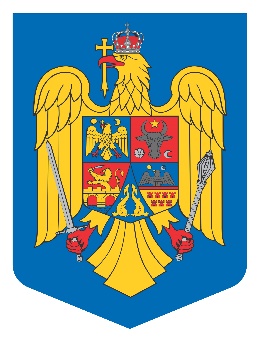 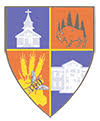 Având în vedere temeiurile juridice, respectiv prevederile:art. 1 alin. (5), art. 31 alin. (2), art. 120 alin. (1) și art. 121 alin. (1) și (2) din Constituția României, republicată;art. 4 paragrafele 1 – 4 din Carta europeană a autonomiei locale, adoptată la Strasbourg la 15 octombrie 1985, ratificată prin Legea nr. 199/1997;art. 7 alin. (2) din Legea nr. 287/2009 privind Codul civil, republicată, cu modificările și completările ulterioare;art. 5 lit. t), art. 154 alin. (1), art. 155 alin. (1) lit. d) și e), art. 197 alin. (1), (3) – (5), art. 199 și art. 240 din Ordonanța de urgență a Guvernului nr. 57/2019 privind Codul administrativ, cu modificările și completările ulterioare, coroborate cu cele ale art. 1 alin. (1) și (2) lit. b) și d) din anexa nr. 1 la aceasta;art. 1 alin. (1) – (6), art. 2 alin. (1) lit. a) – c), art. 4 alin. (1) – (3), art. 7 alin. (1) și (3) și art. 11 alin. (1) și (2) din Legea contenciosului administrativ nr. 554/2004, cu modificările și completările ulterioare;art. 36 și art. 88 din Legea nr. Legea nr. 196/2016 privind venitul minim de incluziune, cu modificările și completările ulterioare; art. 40 alin. (1) din Normele metodologice de aplicare a prevederilor Legii nr. 196/2016 privind venitul minim de incluziune, aprobate prin Hotărârea Guvernului nr. 1154/2022, cu modificările și completările ulterioare;Ordonanței Guvernului nr. 27/2002 privind reglementarea activității de soluționare a petițiilor, aprobată cu modificări și completări prin Legea nr. 233/2002, cu modificările  ulterioare;ținând seama de prevederile art. 80 – 84 din Legea nr. 24/2000 privind normele de tehnică legislativă pentru elaborarea actelor normative, republicată, cu modificările și completările ulterioare, analizând cererea și declarația pe propria răspundere înregistrate la nr. 1 din data de 28.02.2024, prin care solicită acordarea venitului minim de incluziune, precum și alte documente relevante, cum ar fi: acte stare civilă, adeverință ANAF sursa PATRIMVEN, adeverință rol agricol, certificat fiscal și altele, luând act de faptul că proiectul acestei dispoziții a fost înregistrat în Registrul pentru evidența proiectelor de dispoziții ale autorității executive la nr. 62/27.03.2024,constatând că sunt îndeplinite condițiile legale privind aprobarea și respectiv stabilirea dreptului la venitul minim de incluziune pentru familia doamnei Alina- Mihaela, astfel cum reiese din referatul înregistrat sub nr. 3278 din 22.03.2024,  în temeiul prevederilor art. 196 alin. (1) lit. b) din Ordonanța de urgență a Guvernului nr. 57/2019 privind Codul administrativ, cu modificările și completările ulterioare,                PRIMARUL COMUNEI ION CREANGĂ emite prezenta:                                                 DISPOZIȚIEArt. 1. – Se aprobă cererea înregistrată la nr.1 din 28.02.2024, și se stabilește dreptul la venitul minim de incluziune pentru familia doamnei Alina- Mihaela, CNP           în calitate de titular, cu domiciliul în sat/ comuna Ion Creangă,                         , județul Neamț.Art. 2. – (1) Cuantumul venitului minim de incluziune este de 671 lei/lună, pentru un număr de 2 persoane membre ale familiei, fiind format din următoarele componente:a)	ajutor pentru familia cu copii în cuantum de 152 lei/lună;b)	ajutor de incluziune în cuantum de 519 lei/lună;(2) Dreptul la venitul minim de incluziune se acordă începând cu data de 01.03.2024.Art. 3. – (1) În situația în care se produc modificări în componența familiei și/sau a veniturilor, titularul dreptului are obligația să depună la Primărie, Compartimentul de asistență socială, o declarație pe propria răspundere privind modificările intervenite, însoțită, după caz, de documente doveditoare, în termen de maxim 10 zile lucrătoare de la data la care a intervenit modificarea.(2) Doamna Alina- Mihaela intră sub incidența prevederilor art. 14 din Legea 196/2016 privind venitul minim de incluziune, cu modificările și completările ulterioare, prin urmare, nu are obligația de a presta lunar, la solicitarea primarului, activități sau lucrări de interes local.Art. 4. - Cu ducerea la îndeplinire a prezentei dispoziții se obligă compartimentele de resort din aparatul de specialitate cu atribuții în acest sens, respectiv: Compartiment de asistență socială- doamna Patrașcu Irina- Elena, domnul viceprimar al comunei, Constantin Vasile.Art. 5. – Prezenta dispoziție, cu caracter individual, poate fi atacată potrivit prevederilor Legii contenciosului administrativ nr. 554/2004, cu modificările și completările ulterioare.Art. 6. – Prezenta dispoziție, prin grija secretarului general al UAT Ion Creangă, în termenul prevăzut de lege:se înregistrează în Registrul pentru evidența dispozițiilor autorității executive;se comunică prefectului județului Neamț;se comunică titularului prevăzut la art. 1 în termen de cel mult 5 zile de la data comunicării oficiale către prefect;se aduce la cunoștință publică prin Monitorul oficial local la adresa de internet www.primariaioncreanga.ro, prin înregistrarea titlului său potrivit lit. a). PROCEDURĂ OBLIGATORIE ULTERIOARĂ EMITERII DISPOZIȚIEI PRIMARULUI COMUNEI NR. 62/27.03.2024PROCEDURĂ OBLIGATORIE ULTERIOARĂ EMITERII DISPOZIȚIEI PRIMARULUI COMUNEI NR. 62/27.03.2024PROCEDURĂ OBLIGATORIE ULTERIOARĂ EMITERII DISPOZIȚIEI PRIMARULUI COMUNEI NR. 62/27.03.2024PROCEDURĂ OBLIGATORIE ULTERIOARĂ EMITERII DISPOZIȚIEI PRIMARULUI COMUNEI NR. 62/27.03.2024CARTUȘ DE INSERAT PE DISPOZIȚIA PRIMARULUI, DUPĂ SEMNĂTURA SA ȘI CEA A SECRETARULUI GENERALCARTUȘ DE INSERAT PE DISPOZIȚIA PRIMARULUI, DUPĂ SEMNĂTURA SA ȘI CEA A SECRETARULUI GENERALCARTUȘ DE INSERAT PE DISPOZIȚIA PRIMARULUI, DUPĂ SEMNĂTURA SA ȘI CEA A SECRETARULUI GENERALCARTUȘ DE INSERAT PE DISPOZIȚIA PRIMARULUI, DUPĂ SEMNĂTURA SA ȘI CEA A SECRETARULUI GENERALNr.crt.OPERAȚIUNI EFECTUATEDataZZ/LL/ANSemnătura persoanei responsabile să efectueze procedura01231Semnarea dispoziției1)27.03.20242Comunicarea către prefectul județului2)28.03.20243Aducerea la cunoștință publică3+4+7)28.03.20244Comunicarea, numai în cazul celei cu caracter individual3+4)28.03.20245Dispoziția devine obligatorie5+7) sau produce efecte juridice6+7), după caz28.03.2024Extrase din Ordonanța de urgență a Guvernului nr. 57/2019 privind Codul administrativ, cu modificările și completările ulterioare:art. 240 alin. (1): „Primarul, ..., prin semnare, învestește cu formulă de autoritate executarea actelor administrative emise ... în exercitarea atribuțiilor care îi revin potrivit legii.”;  art. 197 alin. (1), adaptat: Secretarul general al comunei comunică dispozițiile primarului  comunei prefectului în cel mult 10 zile lucrătoare de la data ... emiterii.;art. 197 alin. (4):  ... dispozițiile se aduc la cunoștința publică și se comunică, în condițiile legii, prin grija secretarului general al comunei.;art. 199 alin. (1): „Comunicarea ... dispozițiilor cu caracter individual către persoanele cărora li se adresează se face în cel mult 5 zile de la data comunicării oficiale către prefect.”;art. 198 alin. (1): „... dispozițiile cu caracter normativ devin obligatorii de la data aducerii lor la cunoștință publică.”;art. 199 alin. (2): „ ... dispozițiile cu caracter individual produc efecte juridice de la data comunicării către persoanele cărora li se adresează.”art. 1 din anexa nr. 1: „Art. 1. -   (1) Monitorul Oficial Local se cuprinde în structura paginii de internet a fiecărei unități/subdiviziuni administrativ-teritoriale, ca etichetă distinctă, în prima pagină a meniului, în prima linie, în partea dreaptă.  (2) La activarea etichetei „MONITORUL OFICIAL LOCAL„ se deschid șase sub-etichete:  ....   b) „REGULAMENTELE PRIVIND PROCEDURILE ADMINISTRATIVE”, unde se publică ... Regulamentul cuprinzând măsurile metodologice, organizatorice, termenele și circulația proiectelor de dispoziții ale autorității executive;  ...   d) „DISPOZIȚIILE AUTORITĂȚII EXECUTIVE”, unde se publică actele administrative emise de primar, de primarul general sau de președintele consiliului județean, după caz, cu caracter normativ; aici se publică Registrul pentru evidența proiectelor de dispoziții ale autorității executive, precum și Registrul pentru evidența dispozițiilor autorității executive;” Extrase din Ordonanța de urgență a Guvernului nr. 57/2019 privind Codul administrativ, cu modificările și completările ulterioare:art. 240 alin. (1): „Primarul, ..., prin semnare, învestește cu formulă de autoritate executarea actelor administrative emise ... în exercitarea atribuțiilor care îi revin potrivit legii.”;  art. 197 alin. (1), adaptat: Secretarul general al comunei comunică dispozițiile primarului  comunei prefectului în cel mult 10 zile lucrătoare de la data ... emiterii.;art. 197 alin. (4):  ... dispozițiile se aduc la cunoștința publică și se comunică, în condițiile legii, prin grija secretarului general al comunei.;art. 199 alin. (1): „Comunicarea ... dispozițiilor cu caracter individual către persoanele cărora li se adresează se face în cel mult 5 zile de la data comunicării oficiale către prefect.”;art. 198 alin. (1): „... dispozițiile cu caracter normativ devin obligatorii de la data aducerii lor la cunoștință publică.”;art. 199 alin. (2): „ ... dispozițiile cu caracter individual produc efecte juridice de la data comunicării către persoanele cărora li se adresează.”art. 1 din anexa nr. 1: „Art. 1. -   (1) Monitorul Oficial Local se cuprinde în structura paginii de internet a fiecărei unități/subdiviziuni administrativ-teritoriale, ca etichetă distinctă, în prima pagină a meniului, în prima linie, în partea dreaptă.  (2) La activarea etichetei „MONITORUL OFICIAL LOCAL„ se deschid șase sub-etichete:  ....   b) „REGULAMENTELE PRIVIND PROCEDURILE ADMINISTRATIVE”, unde se publică ... Regulamentul cuprinzând măsurile metodologice, organizatorice, termenele și circulația proiectelor de dispoziții ale autorității executive;  ...   d) „DISPOZIȚIILE AUTORITĂȚII EXECUTIVE”, unde se publică actele administrative emise de primar, de primarul general sau de președintele consiliului județean, după caz, cu caracter normativ; aici se publică Registrul pentru evidența proiectelor de dispoziții ale autorității executive, precum și Registrul pentru evidența dispozițiilor autorității executive;” Extrase din Ordonanța de urgență a Guvernului nr. 57/2019 privind Codul administrativ, cu modificările și completările ulterioare:art. 240 alin. (1): „Primarul, ..., prin semnare, învestește cu formulă de autoritate executarea actelor administrative emise ... în exercitarea atribuțiilor care îi revin potrivit legii.”;  art. 197 alin. (1), adaptat: Secretarul general al comunei comunică dispozițiile primarului  comunei prefectului în cel mult 10 zile lucrătoare de la data ... emiterii.;art. 197 alin. (4):  ... dispozițiile se aduc la cunoștința publică și se comunică, în condițiile legii, prin grija secretarului general al comunei.;art. 199 alin. (1): „Comunicarea ... dispozițiilor cu caracter individual către persoanele cărora li se adresează se face în cel mult 5 zile de la data comunicării oficiale către prefect.”;art. 198 alin. (1): „... dispozițiile cu caracter normativ devin obligatorii de la data aducerii lor la cunoștință publică.”;art. 199 alin. (2): „ ... dispozițiile cu caracter individual produc efecte juridice de la data comunicării către persoanele cărora li se adresează.”art. 1 din anexa nr. 1: „Art. 1. -   (1) Monitorul Oficial Local se cuprinde în structura paginii de internet a fiecărei unități/subdiviziuni administrativ-teritoriale, ca etichetă distinctă, în prima pagină a meniului, în prima linie, în partea dreaptă.  (2) La activarea etichetei „MONITORUL OFICIAL LOCAL„ se deschid șase sub-etichete:  ....   b) „REGULAMENTELE PRIVIND PROCEDURILE ADMINISTRATIVE”, unde se publică ... Regulamentul cuprinzând măsurile metodologice, organizatorice, termenele și circulația proiectelor de dispoziții ale autorității executive;  ...   d) „DISPOZIȚIILE AUTORITĂȚII EXECUTIVE”, unde se publică actele administrative emise de primar, de primarul general sau de președintele consiliului județean, după caz, cu caracter normativ; aici se publică Registrul pentru evidența proiectelor de dispoziții ale autorității executive, precum și Registrul pentru evidența dispozițiilor autorității executive;” Extrase din Ordonanța de urgență a Guvernului nr. 57/2019 privind Codul administrativ, cu modificările și completările ulterioare:art. 240 alin. (1): „Primarul, ..., prin semnare, învestește cu formulă de autoritate executarea actelor administrative emise ... în exercitarea atribuțiilor care îi revin potrivit legii.”;  art. 197 alin. (1), adaptat: Secretarul general al comunei comunică dispozițiile primarului  comunei prefectului în cel mult 10 zile lucrătoare de la data ... emiterii.;art. 197 alin. (4):  ... dispozițiile se aduc la cunoștința publică și se comunică, în condițiile legii, prin grija secretarului general al comunei.;art. 199 alin. (1): „Comunicarea ... dispozițiilor cu caracter individual către persoanele cărora li se adresează se face în cel mult 5 zile de la data comunicării oficiale către prefect.”;art. 198 alin. (1): „... dispozițiile cu caracter normativ devin obligatorii de la data aducerii lor la cunoștință publică.”;art. 199 alin. (2): „ ... dispozițiile cu caracter individual produc efecte juridice de la data comunicării către persoanele cărora li se adresează.”art. 1 din anexa nr. 1: „Art. 1. -   (1) Monitorul Oficial Local se cuprinde în structura paginii de internet a fiecărei unități/subdiviziuni administrativ-teritoriale, ca etichetă distinctă, în prima pagină a meniului, în prima linie, în partea dreaptă.  (2) La activarea etichetei „MONITORUL OFICIAL LOCAL„ se deschid șase sub-etichete:  ....   b) „REGULAMENTELE PRIVIND PROCEDURILE ADMINISTRATIVE”, unde se publică ... Regulamentul cuprinzând măsurile metodologice, organizatorice, termenele și circulația proiectelor de dispoziții ale autorității executive;  ...   d) „DISPOZIȚIILE AUTORITĂȚII EXECUTIVE”, unde se publică actele administrative emise de primar, de primarul general sau de președintele consiliului județean, după caz, cu caracter normativ; aici se publică Registrul pentru evidența proiectelor de dispoziții ale autorității executive, precum și Registrul pentru evidența dispozițiilor autorității executive;” 